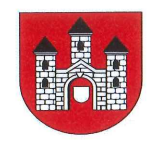 Przewodniczący Rady Gminy Przytyk Krzysztof Wlazło przyjmuje interesantów zgodnie z podanym niżej harmonogramem po uprzednim umówieniu się na spotkanie w sposób telefoniczny.Biuro Rady Gminy:Tel. kontaktowy: 48 618 00 95 wew. 43HARMONOGRAM PRZEWODNICZĄCEGO RADY GMINYSTYCZEŃ  2023 r.02 stycznia 2023 r.godz. 15.00-16.4509 stycznia 2023 r.godz. 15.00-16.4516 stycznia 2023 r.godz. 15.00-16.4523 stycznia 2023 r.godz. 15.00-16.4530 stycznia 2023 r.godz. 15.00-16.45